Name: 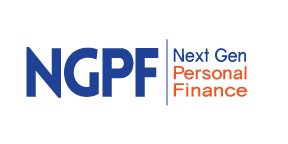 Semester Course7.3 Bonds, Diversification, & Asset AllocationStudent Activity PacketIn this lesson, you will learn to: Explain what a bond is and how an investor makes money from it Read a bond fund fact sheetUnderstand the importance of diversifying your investment portfolioResourcesQuestionsEstimated time: 5 minsLet’s say your friend wants to invest all of her saved money into ONE individual stock. Is this a good idea? Why or why not? Estimated time: 6 minsIn your own words, explain what a bond is and how you would make money from it. Why is it a good idea to invest in both bonds and stocks? What is the risk you are taking when investing in bonds? How can you minimize this risk? Why does the value of your bond decrease when interest rates increase? Estimated time: 14 minsEstimated time: 5 mins What is meant by “asset allocation?”Once you’ve done asset allocation, what’s the next level of diversification you should do among each asset class? How does diversification protect investors?Estimated time: 5 mins What is a bond and how do you make money from it? Explain the importance of diversifying your investment portfolio. 